“Federicus Festa Medievale” - Edizione 2013Anche quest’anno il Gal Terre di Murgia, condividendo il “progetto Fortis Murgia”,  ha contribuito in qualità di partner alla realizzazione dell’evento “FEDERICUS FESTA MEDIOEVALE”, che si è svolto ad Altamura dal 25 al 28 aprile. La partecipazione del Gal, in piena sintonia con gli obiettivi del Piano di Sviluppo Locale 2007-2013 e con gli interventi di animazione nella propria Area d’azione, ha avuto come finalità quella di stimolare la costruzione e il rafforzamento delle reti socio – economiche del territorio altamurano, oltre che quella di incentivare il turismo nei segmenti della cultura, della storia, dell’ambiente e dell’enogastronomia. 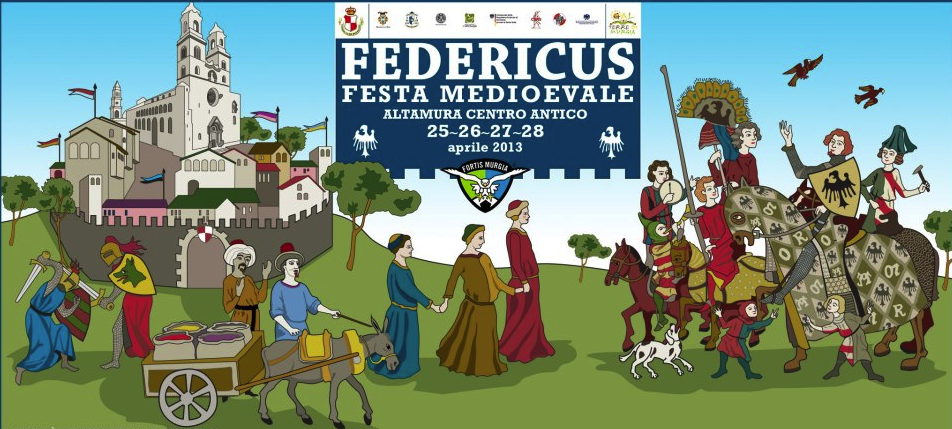 Piazze, claustri e vicoli, veri e propri teatri all’aperto per cortei, giochi e spettacoli di strada, come nell’edizione precedente hanno rievocato l’epoca federiciana. I figuranti, nei loro fedeli costumi d’epoca, hanno riportato Altamura ai tempi di Federico II. Il quadro storico si è arricchito con la presenza di cantastorie, mangiafuoco, musici, tamburini, sbandieratori, giullari, e persino arcieri e falconieri. Artigiani e mercanti hanno animato le “botteghe” del vivace mercatino medievale. Nel giardino della sede del Gal è stato allestito un accampamento, in pieno stile “federiciano”, oltre che un punto di ristoro, dove i visitatori hanno avuto la possibilità di gustare anche piatti della cucina del Medioevo. Contemporaneamente, l’ex Monastero del Soccorso ha ospitato il “Museo della Tortura”. La ricostruzione del glorioso passato imperiale ha riscosso un enorme successo di pubblico, richiamando nella città murgiana un foltissimo numero di turisti e curiosi da ogni parte della Puglia e da altre regioni d’Italia. Il Corteo Storico pomeridiano, previsto per l’ultima giornata e seguito, a tarda sera, da un suggestivo spettacolo pirotecnico, ha concluso in maniera trionfale l’evento.  In virtù del tema scelto per le celebrazioni di quest’anno, ossia “Federico II di Svevia ed il rispetto interetnico”, il centro storico è stato suddiviso in quattro “quarti” – latino, ebraico, greco, saraceno -  che hanno gareggiato nel “Palio di San Marco”, sfidandosi in cinque antichi giochi: tiro alla fune, corsa nei sacchi, salto della corda, assalto al castello, domino. Al quartiere latino, che è risultato vincitore, è stato consegnato il “Gonfalone di San Marco” che i suoi rappresentanti custodiranno fino alla prossima edizione del Palio. La manifestazione è stata caratterizzata da numerose iniziative collaterali, tra le quali conferenze, mostre e presentazioni di libri. Sono stati, inoltre premiati alcuni alunni delle Scuole dell’infanzia Primarie e Secondarie, che hanno prodotto testi e disegni in occasione di un Concorso, bandito per l’occasione, riservato alle scuole della città e incentrato proprio sul motivo del rispetto delle etnie all’epoca dell’Imperatore svevo. Il  GAL Terre di Murgia ha svolto una continua attività di aggiornamento sulla propria pagina facebook, fornendo informazioni in tempo reale sugli eventi in corso, e documentandoli con filmati e fotografie. 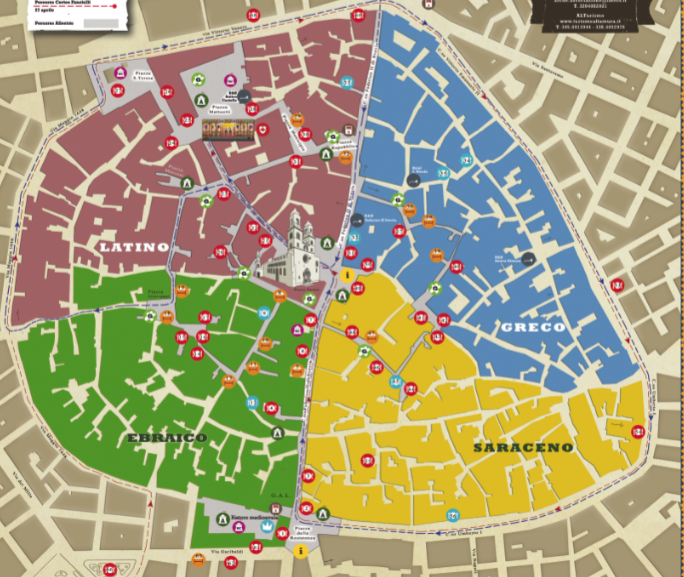 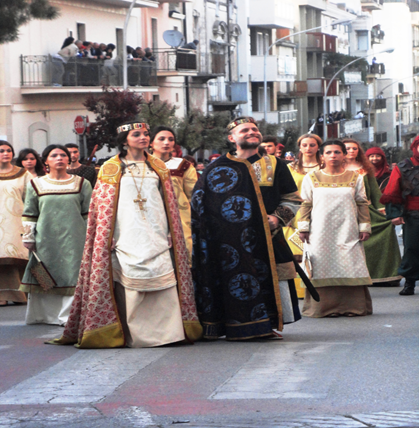 